Приложение 2Маленькому Ване 
Холодно зимой. 
Прибежал наш Ваня 
С улицы домой.

Логопед выставляет перед детьми предметы одежды: платье, шубу, шапку, варежки, шарф, шорты, валенки, юбку. Затем предлагает выбрать для Вани только ту одежду, которая ему подойдет в зимнее время.
Дети выбирают одежду для Вани и называют ее.	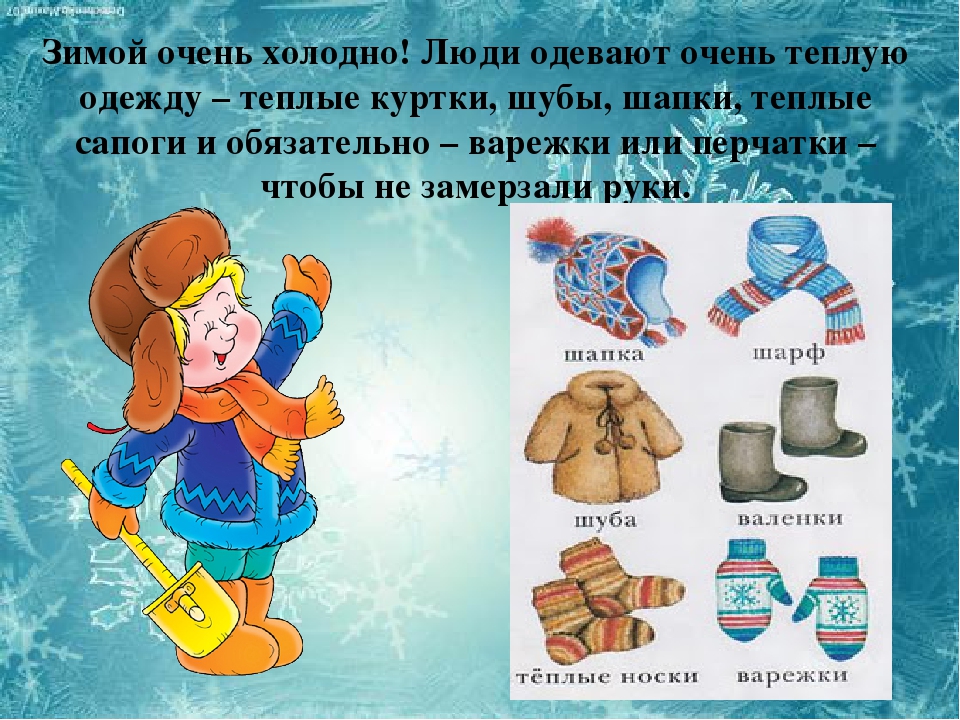 